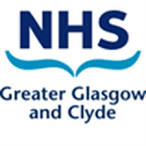 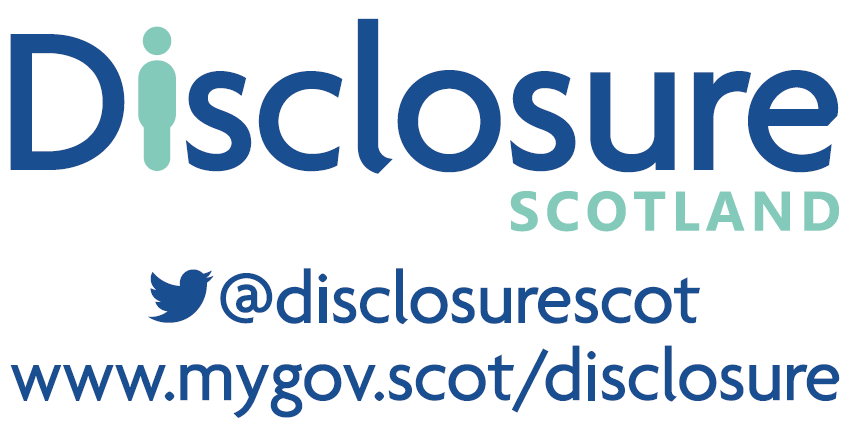 Disclosure Scotland’s AimProtecting Scotland’s People: shaping a safer environment to live and work